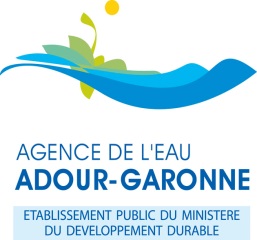 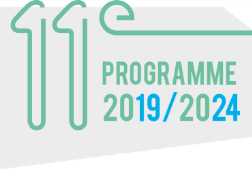 Annexe - Eau potableTravauxListe des éléments complémentaires à fournir pour justifier d’un dossier complet de demande d’aide IMPORTANT : pour toute prestation confiée à un prestataire dans le cadre d’un marché public, le demandeur de l’aide devra transmettre à l’Agence l’offre de l’(des)entreprise(s) retenue(s), et ce, sans attendre nécessairement la notification.Les éléments complémentaires, à fournir en plus de ceux listés au §4. du formulaire de demande d’aide, diffèrent selon la nature de ou des opérations objets de la présente demande d’aide.Leur liste est établie ci-après par type d’opérations.Engagements généraux Je soussigné(e) , agissant en qualité de , déclare :avoir renseigné les éléments permettant de calculer le prix du service d’eau potable HT incluant les redevances Agence dans l’observatoire national des services d’eau et d’assainissement (SISPEA),pour les collectivités visées par l’art. D. 2224-5 du CGCT, avoir renseigné l’ensemble des autres indicateurs obligatoires dans l’observatoire national des services d’eau et d’assainissement (SISPEA),avoir équipé le (les) point(s) de prélèvement dans le milieu naturel, d’un dispositif de comptage (sauf pour études et compteurs de prélèvements) ou engagement à l'installer (pour tout nouveau compteur, le service redevance doit valider le positionnement),disposer des conclusions du schéma directeur d’eau potable ou des études justifiant la nécessité des travaux. Dans le cas contraire, les fournir à la présente demande,respecter les instructions de la charte de qualité des réseaux d’eau potable (http://www.astee.org/production/la-charte-de-qualite-des-reseaux-deau-potable/),respecter les conditions du décret n°2021-97 du 27/01/2012 pour des travaux issues d’une problématique quantitative et concernant les rubriques 2.4, 2.5 et 2.2 (cas d’une usine de traitement lors d’une vulnérabilité avérée de la ressource).TravauxPour tout type de travaux (éléments nécessaires quelque soit la nature des travaux) Dossier de consultation des entreprises (dont l’Agence a vérifié la conformité avec les objectifs définis par la délibération applicable)   Offre de l’entreprise retenue (mémoire, DQE) Pour les ouvrages neufs, déclaration de propriété des terrains ou accords de servitudes pour certains ouvragesPour usine de traitement (en plus des éléments du 2.1) Proposition technique de l’entreprise retenue (incluant synoptiques) Avis favorable de l'ARS Arrêté préfectoral autorisant le projet, si nécessaire Déclaration d’utilité publique (DUP) des périmètres de protection ou à défaut, dossier complet visé par le service de l’état instructeur PGSSE établi ou engagé (uniquement si traitement des paramètres bactériologies, arsenic, turbidité) Arrêté ZSCE de périmètre (uniquement si traitement des paramètres phytosanitaires et nitrates) Acte administratif spécifique justifiant la vulnérabilité avérée de la ressource (aquifère déficitaire, sécheresse...) c’est-à-dire un avis des services de l'état sur la vulnérabilité avéré de la ressource (uniquement si problématique quantitative)Pour périmètre de protection (en plus des éléments du 2.1) Arrêté de DUP incluant l’ensemble des préconisations de la DUP  Evaluation du coût par la SAFER ou l'avis des domaines (uniquement si acquisition foncière)Pour les systèmes de réutilisation des eaux épurées ou les systèmes de collecte et de stockage en vue de la récupération des eaux pluviales (en plus des éléments du 2.1) Avis favorable de l'ARSStockage d’eau brute à destination de l’alimentation en eau potable (en plus des éléments du 2.1) Document attestant l’identification du projet dans le volet quantitatif d’un SAGE approuvé ou à défaut dans un schéma directeur d’eau potableA le Le demandeur (signature et cachet)